Manuscript Title:                                                                                                                                                      Names of the Authors (Surnames should be written in capital letters):                                                             Affiliation(s) and Address(es) of the Author(s):                                                                                                   ORCID Numbers of the Authors:E-mail Address(es) of the Authors:                                                                                                                                                                                                                                                    Corresponding Author’s                                                                                                                                        Name and Surname:                                                                                                                                                                                                                                                                                                                  Phon:                                                                                                                                                                     E-mail:                                                                                                                                                          Please select the article type (Please double click into the relevant box below, select the "approved" option on the screen that appears and click the "OK" button) :In which field below do you want your article to be evaluated? Please select only one. (Please double click into the relevant box below, select the "approved" option on the screen that appears and click the "OK" button) :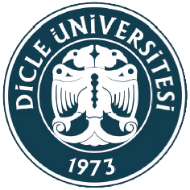 Dicle Üniversitesi Fen Bilimleri Enstitüsü DergisiDicle University Journal of Institute of Natural and Applied Scienceshttps://dergipark.org.tr/tr/pub/dufed Research Article  Review Article Architecture  Industrial Engineering City and Urban Planning Mechanical Engineering Biology Mining Engineering Physics Agricultural Machinery and Technologies Engineering Chemistry Agricultural Structures and Irrigation Mathematics Animal Science Statistics Field Crops Biomedical Engineering Horticulture Civil Engineering Plant Protection Computer Engineering Soil Science and Plant Nutrition Electrical Electronics Engineering Agricultural Economics